ЛЕТНИЙ СПОРТИВНЫЙ ПРАЗДНИК "ЗДРАВСТВУЙ, ЛЕТО"Праздник проходит на игровой площадке.Звучит аудиозапись "Пение птиц".Ведущий:  Ребята, какой сегодня чудесный день, ярко светит солнце, поют птицы, цветут цветы. Кругом всё зелено и красиво. Всю эту красоту нам подарило лето. Знаете ли вы какие-то стихи про лето?Дети рассказывают стихи про лето. Ребёнок:  Здравствуй, лето!Здравствуй лето! Ярким солнцем всё согрето!Здравствуй, белая ромашка,Здравствуй, розовая кашка!Здравствуй, летняя листва - У нас сегодня праздник детвора!Дети:Ура!Ребёнок:Пусть яркое солнце светитВсем детям на свете!Ведущий:Этим погожим ясным днёмДавайте в гости к лету пойдём!А чтоб было веселей - Песню вместе споём поскорей!Звучит аудиозапись песни В.Шаинского  "Вместе весело шагать".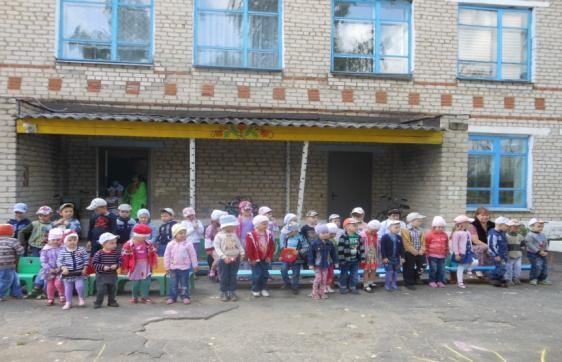 Дети парами шагают по площадке или на месте, напевают песенку.Ребёнок:Будем с летом мы дружить, Будем спорт всегда любить,Потому что все ребята -Ловкие, умелые.Потому что все ребята -Быстрые и смелые!Ведущий:Лето поможет нам крепкими стать,Бодрыми и здоровыми вырастать,Ведь солнце, воздух и водаНаши лучшие ... Дети:  друзья!Ведущий:А вот они и появились ...Солнце, Капельки и Воздух.(Дети одеты в костюмы). 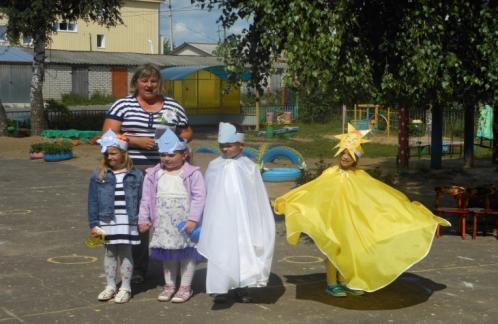 Солнце: Я - яркое Солнце,Свечу всем в оконца,Чтобы была хорошая погода,Чтоб дети росли год от года!Ведущий:Ребята, а вы рады Солнышку?Первая Капелька:Мы весёлые капельки воды,Хотим, чтобы дети здоровыми росли.Вторая Капелька:Чтоб водою чистой умывались,Чтоб в речке купались, загорали и закалялись!Ведущий:Любите вы купаться в реке и загорать?Ребята, а что мы вдыхаем, когда дышим?Дети:  Воздух.Воздух:Надо чтобы воздух чистым былИ летним ароматом всех манил!Чтобы дышалось всем легко,Чтоб всем было хорошо! Ведущий:Дождик летний поливай -Гостей на праздник приглашай!Капельки брызгают из брызгалок на всех детей водой. 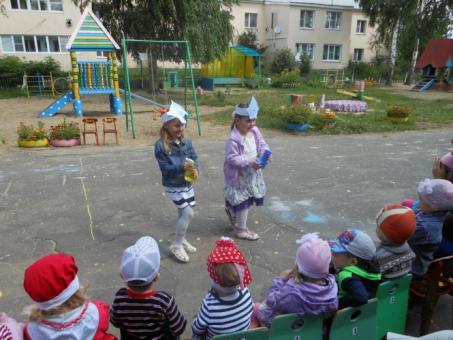 Звучит аудиозапись отрывка из песни "Я - Водяной".Появляется Водяной. 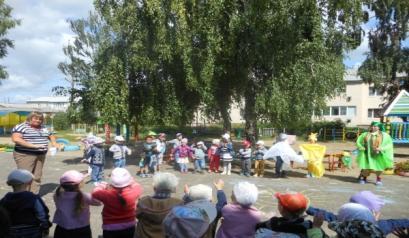 Водяной: Сколько здесь много людей -Взрослых и детей!А я знаю, дети,Что расти и закаляться нужно вамИ зарядкой заниматьсяКаждодневно по утрам!Ну-ка, плечи расправляем,И зарядку начинаем!Дети делают зарядку под музыку.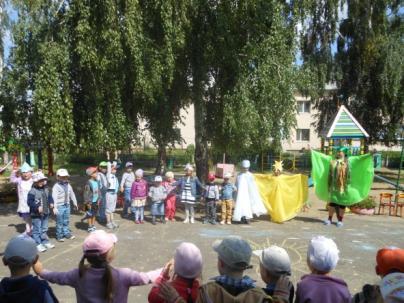 Ведущий: Сначала бодро мы шагаем (шагаем на месте)Потом, как бабочки летаем (летят),Чтоб расти выше всех -Поднимаем руки вверх!А теперь летним днёмМы по речке плывём.По лужку пойдём,Цветы, ягоды найдём! (наклоны)А теперь разомнём ножкиИ побежим по дорожке (бег).Водяной:Молодцы, ребятня, Все добрые, здоровые - вот это да!А вы, дети любите играть?Пора и летние игры начинать!Игры:  (дети делятся на две команды)1.Сейчас ребятаПокажут нам "класс" -Кто дольше на прыгалке Проскачет из вас! 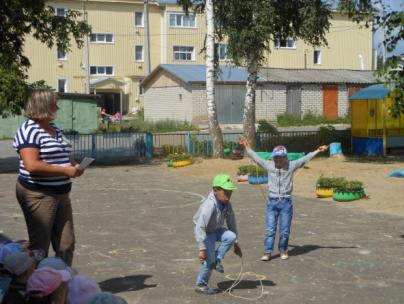 2.А теперь, звонко и вскачьПрыгает весёлый мяч!Передача мяча через голову.3.Чтобы ловкость приобрести -Попробую шарик на ракетке пронести!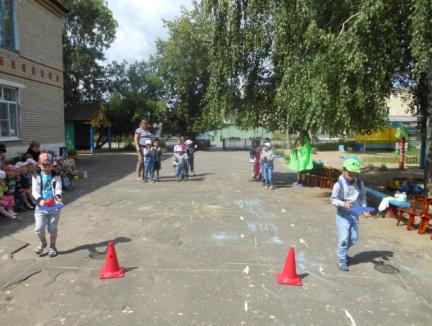 4.Чтобы стройным быть -Надо умело мешочек на голове носить!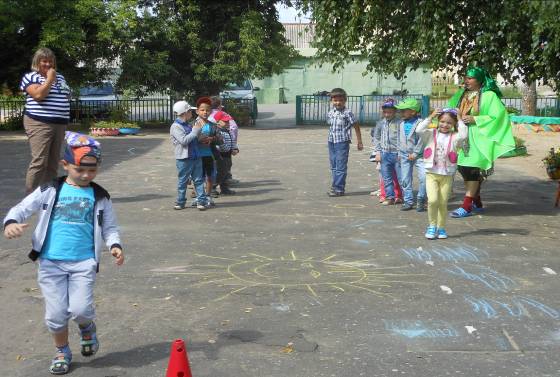 Водяной:Как хорошо вы играете,Но привык я к прохладе, в воде,Ох, ребята, стало жарко мне!Напоите меня водой,Холодной, ключевой.5.Две чашки, две ложки, два стакана.Кто быстрее наполнит стакан водой для Водяного.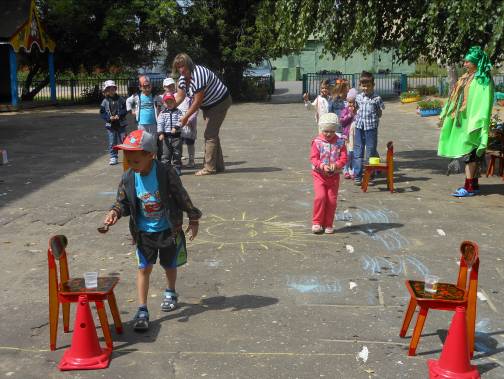 Ведущий:Вот какие все у насБыстрые и смелые!Ловкие, умелые!А теперь летним днёмДружно все плясать начнём!Общая пляска для детей и всех гостей под музыку.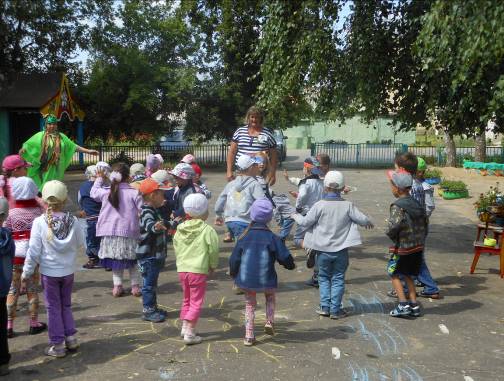 Ведущий:Лету красному -Все:  Ура!Ведущий:Счастливого лета вам, детвора! 